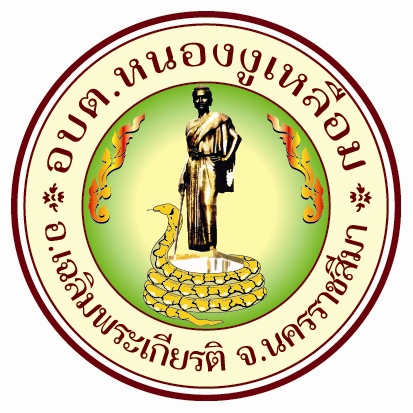 รายงานการควบคุมภายในตามหลักเกณฑ์กระทรวงการคลังว่าด้วยมาตรฐานและหลักเกณฑ์ปฏิบัติการควบคุมภายในสำหรับหน่วยงานของรัฐ พ.ศ. 2561ปีงบประมาณ  2564 สิ้นสุดวันที่ 30 กันยายน 2564องค์การบริหารส่วนตำบลหนองงูเหลือมอำเภอเฉลิมพระเกียรติ    จังหวัดนครราชสีมา